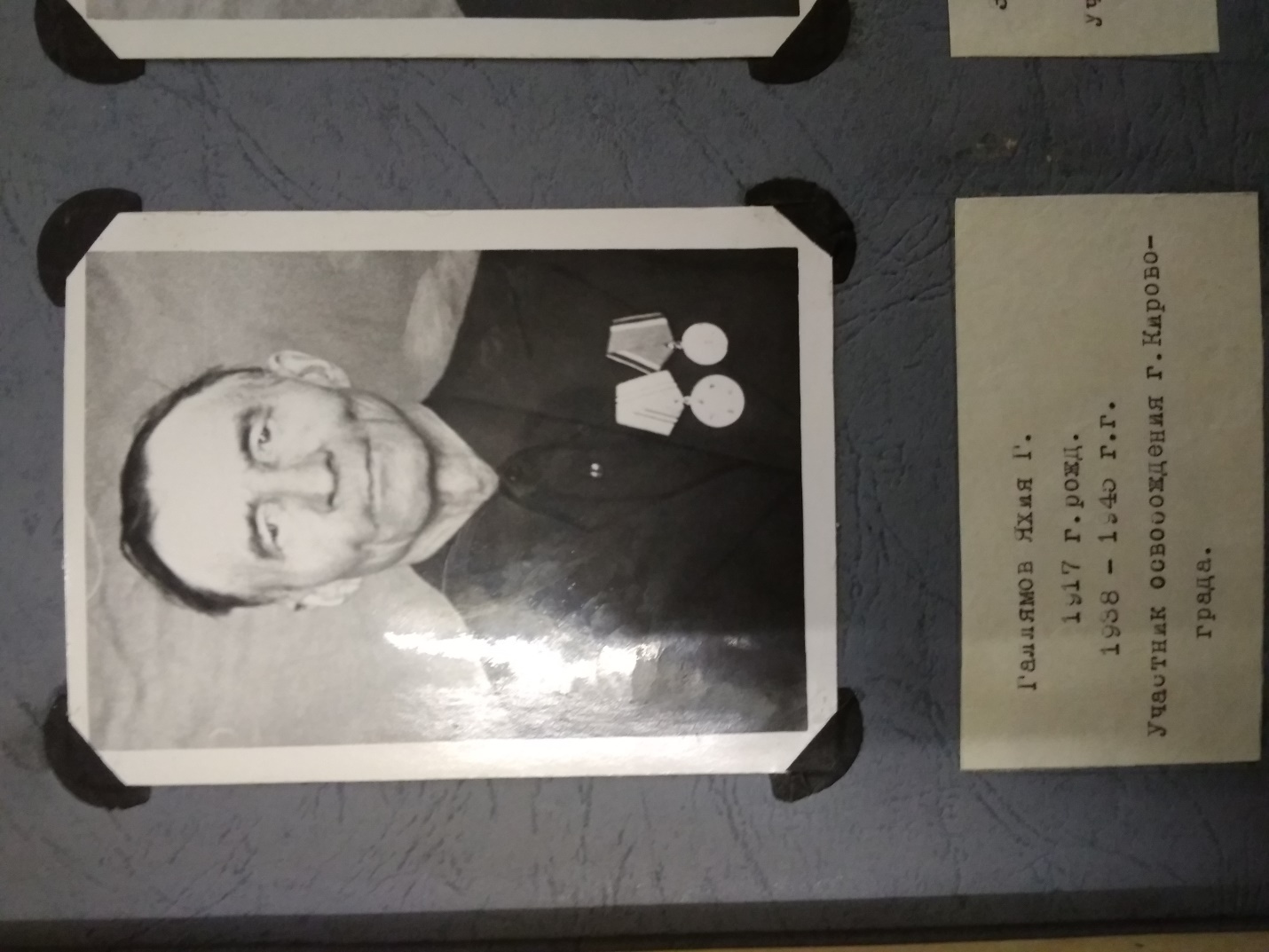 РядовойГаллямов Яхия Галлямович, 1917 г.р. награжден орденом Отечественной войны 1 степени